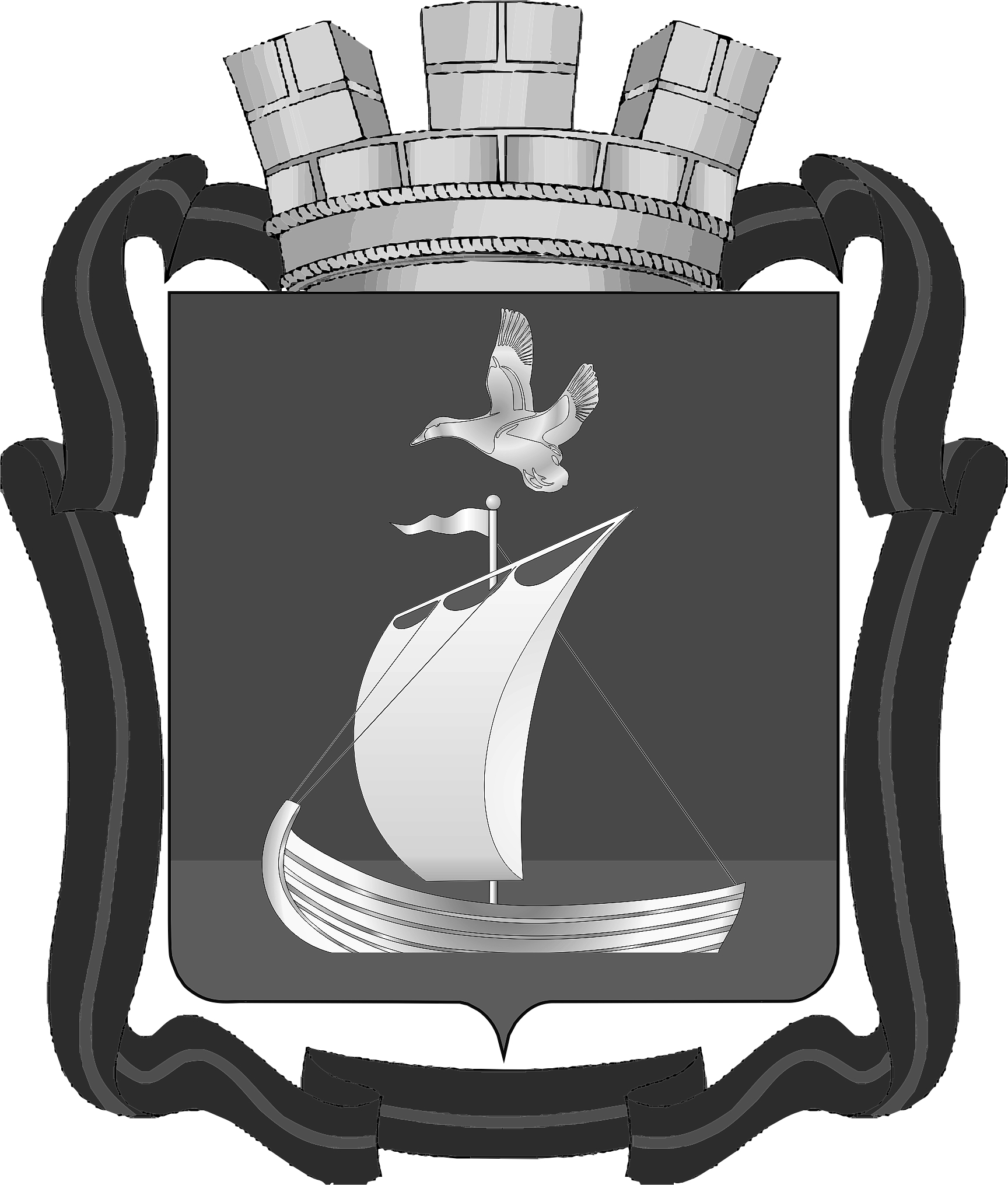 П О С Т А Н О В Л Е Н И ЕАДМИНИСТРАЦИИ МУНИЦИПАЛЬНОГО ОБРАЗОВАНИЯГОРОДСКОЕ ПОСЕЛЕНИЕ КАНДАЛАКША  КАНДАЛАКШСКОГО РАЙОНА« 30 »  января  2019                                                                                                                  № 42О внесении изменений в Порядок оформления и проведения мероприятий (работ) по  переустройству и (или) перепланировке жилых помещений, расположенных на территории муниципального образования городское поселение Кандалакша Кандалакшского района, утверждённый постановлением администрации муниципального образования городское поселение Кандалакша Кандалакшского района от 15 марта 2016 № 205 В соответствии с Жилищным кодексом Российской Федерации, Федеральным законом от 27.12.2018 N 558-ФЗ «О внесении изменений в Жилищный кодекс Российской Федерации в части упорядочения норм, регулирующих переустройство и (или) перепланировку помещений в многоквартирном доме», Федеральным Законом от 27.07.2010 № 210-ФЗ «Об организации предоставления государственных и муниципальных услуг», Уставом муниципального образования городское поселение Кандалакша Кандалакшского района, Постановлением администрации муниципального образования городское поселение Кандалакша Кандалакшского района от 11.12.2015 № 709 «О создании Отдела земельных, имущественных отношений и градостроительства»            п о с т а н о в л я ю:  Внести в Порядок оформления и проведения мероприятий (работ) по  переустройству и (или) перепланировке жилых помещений, расположенных на территории муниципального образования городское поселение Кандалакша Кандалакшского района, утверждённый постановлением администрации муниципального образования городское поселение Кандалакша Кандалакшского района от 15 марта 2016 № 205 следующие изменения:1.1. в названии регламента и по всему тексту слова «жилое помещение» заменить словами «помещение в многоквартирном доме» в соответствующих падежах;   1.2. пункт 1.3. раздела 1 изложить в следующей редакции: «Переустройство и (или) перепланировка общего имущества собственников в многоквартирном доме осуществляется в соответствии с требованиями действующего жилищного и гражданского законодательства Российской Федерации».   1.3. пункт 1.4. раздела 1 изложить в следующей редакции: «Основные определения:            а) переустройство помещения в многоквартирном доме представляет собой установку, замену или перенос инженерных сетей, санитарно-технического, электрического или другого оборудования, требующие внесения изменения в технический паспорт помещения в многоквартирном доме;            б) перепланировка помещения в многоквартирном доме представляет собой изменение его конфигурации, требующее внесения изменения в технический паспорт помещения в многоквартирном доме.            2. Опубликовать настоящее постановление в газете «ВЕСТИ КАНДАЛАКШИ» и разместить на сайте администрации муниципального образования городское поселение Кандалакша Кандалакшского района в информационно-телекоммуникационной сети Интернет.            3. Контроль за исполнением настоящего постановления возложить на  Федотова С. О., заместителя главы администрации муниципального образования городское поселение Кандалакша Кандалакшского района.Врио главы администрации                                                                                   муниципального образования                                                                                       С.О. Федотов